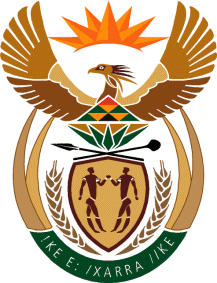 MINISTRYINTERNATIONAL RELATIONS AND COOPERATION 	REPUBLIC OF SOUTH AFRICA	NATIONAL ASSEMBLYQUESTION FOR WRITTEN REPLYQUESTION NO.: 307DATE OF PUBLICATION: 16 FEBRUARY 2018Mr S Mokgalapa (DA) to ask the Minister of International Relations and Cooperation:With reference to the reply of the Minister of Home Affairs to question 3705 on 4 December 2017, has the (a) Independent Electoral Commission and/or (b) the Department of Home Affairs approached her department with regard to increasing the number of overseas voting stations; if so, (i) on what dates did the meeting(s) take place and (ii) what was the outcome of each meeting?			        NW329EREPLY:The Department of International Relations and Cooperation and the Independent Electoral Commission (IEC) have met and discussed the issue of increasing the number of overseas voting stations. The said meeting took place on 21 February 2018. I have been advised that the matter has not been finalised yet and the Honourable Member will be informed once the IEC has made a determination on whether or not to increase the number of voting stations abroad.  